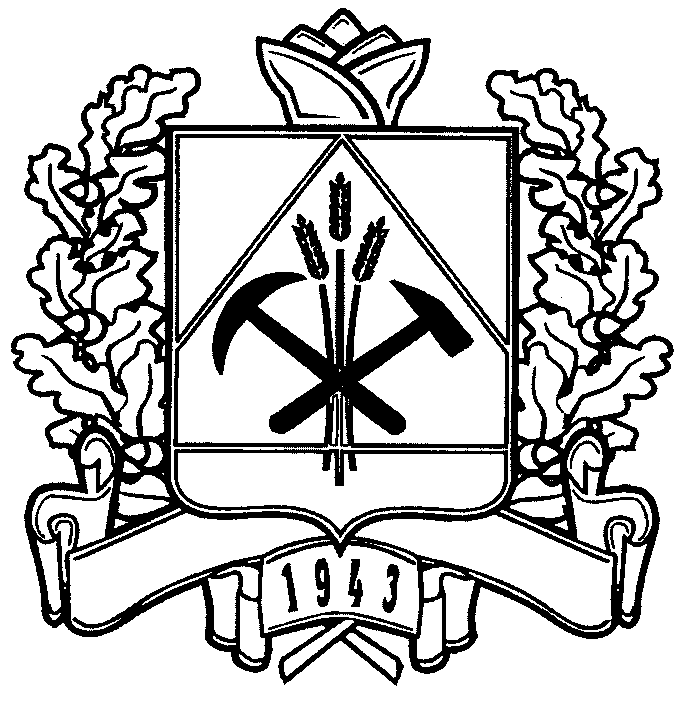 ДЕПАРТАМЕНТ СОЦИАЛЬНОЙ ЗАЩИТЫ НАСЕЛЕНИЯКЕМЕРОВСКОЙ ОБЛАСТИПРИКАЗОт «15» апреля 2016 г.  № 72О внесении изменений в приказ департамента социальной защиты населения Кемеровской области от 04.09.2012 № 89 «Об утверждении административного регламента предоставления государственной услуги «Назначение и выплата денежной компенсации за установку телефона»1. Внести в приказ департамента социальной защиты населения Кемеровской области от 04.09.2012 № 89 «Об утверждении административного регламента предоставления государственной услуги «Назначение и выплата денежной компенсации за установку телефона»
(в редакции приказов департамента социальной защиты населения Кемеровской области от 23.09.2015 № 135, от 16.11.2015 № 153) следующие изменения:1.1. В административном регламенте предоставления государственной услуги «Назначение и выплата денежной компенсации за установку телефона» (далее – административный регламент), утвержденном приказом:1.1.1. В пункте 1.3:1.1.1.1. Подпункт 1.3.1 изложить в следующей редакции:«1.3.1. Информация о местонахождении, адресах официальных Интернет-сайтов, контактных телефонах, графиках приема, а также адресах электронной почты департамента социальной защиты населения Кемеровской области (далее - департамент) и уполномоченных органов приводятся в приложении № 1 к настоящему административному регламенту.».1.1.1.2. Подпункт 1.3.7 изложить в следующей редакции:«1.3.7. График работы департамента и уполномоченных органов:рабочие дни: понедельник, вторник, среда, четверг, пятница;выходные дни: суббота, воскресенье.».1.1.2. Пункт 2.5 изложить в следующей редакции:«2.5. Предоставление государственной услуги осуществляется в соответствии с:Конституцией Российской Федерации (Российская газета, 25.12.93, 237);Федеральным законом от 02.05.2006 № 59-ФЗ «О порядке рассмотрения обращений граждан Российской Федерации» (Российская газета, 05.05.2006, № 95);Федеральным законом от 27.07.2006 № 152-ФЗ «О персональных данных» (Российская газета, 29.07.2006, № 165);Федеральным законом от 27.07.2010 № 210-ФЗ «Об организации представления государственных и муниципальных услуг» (Российская газета, 30.07.2010, № 168);Федеральным законом от 06.04.2011 № 63-ФЗ «Об электронной подписи» (Российская газета, 08.04.2011, № 75);Приказом Минтруда России от 22.06.2015 № 386н «Об утверждении формы документа, подтверждающего специальное обучение собаки-проводника, и порядка его выдачи» (Официальный интернет-портал правовой информации http://www.pravo.gov.ru, 24.07.2015); Законом Российской Федерации от 18.10.91 № 1761-1 «О реабилитации жертв политических репрессий» (Ведомости СНД и ВС РСФСР, 31.10.91, 
№ 44, ст. 1428);Законом Кемеровской области от 20.12.2004 № 114-ОЗ «О мерах социальной поддержки реабилитированных лиц и лиц, признанных пострадавшими от политических репрессий» (Кузбасс, 28.12.2004, № 244, приложение «Официально»);Законом Кемеровской области от 27.07.2005 № 99-ОЗ «О наделении органов местного самоуправления отдельными государственными полномочиями в сфере социальной поддержки и социального обслуживания населения» (Кузбасс, 02.08.2005, № 138, приложение «Официально»);постановлением Коллегии Администрации Кемеровской области 
от 20.07.2006 № 148 «Об утверждении Порядка предоставления денежных выплат и компенсаций отдельным категориям граждан и Порядка возмещения расходов на погребение в случае смерти реабилитированного лица» (Кузбасс, 04.08.2006, № 142);постановлением Коллегии Администрации Кемеровской области 
от 10.04.2012 № 136 «Об утверждении перечня государственных услуг исполнительных органов государственной власти Кемеровской области» (Электронный бюллетень Коллегии Администрации Кемеровской области, 10.04.2012).». 1.1.3. Пункт 2.14  изложить в следующей редакции:«2.14. Основными показателями доступности и качества предоставления государственной услуги является:расположенность помещений, предназначенных для предоставления государственной услуги, в зоне доступности к основным транспортным магистралям;степень информированности заявителя (представителя заявителя) о порядке предоставления государственной услуги (доступность информации о государственной услуге, возможность выбора способа получения информации);возможность выбора заявителем (представителем заявителя) форм обращения за получением государственной услуги;доступность обращения за предоставлением государственной услуги, в том числе для лиц с ограниченными возможностями здоровья;своевременность предоставления государственной услуги в соответствии со стандартом ее предоставления;соблюдение сроков предоставления государственной услуги и сроков выполнения административных процедур при предоставлении государственной услуги;возможность получения информации о ходе предоставления государственной услуги;отсутствие обоснованных жалоб со стороны заявителя (представителя заявителя) по результатам предоставления государственной услуги;открытый доступ для заявителей (представителей заявителей) к информации о порядке и сроках предоставления государственной услуги, порядке обжалования действий (бездействия) должностных лиц уполномоченного органа;наличие необходимого и достаточного количества специалистов уполномоченных органов, а также помещений, в которых осуществляются прием документов от заявителей (представителей заявителей).Уполномоченными органами обеспечивается создание инвалидам и иным маломобильным группам населения следующих условий доступности объектов в соответствии с требованиями, установленными законодательными и иными нормативными правовыми актами:возможность беспрепятственного входа в объекты и выхода из них;возможность самостоятельного передвижения по территории объекта в целях доступа к месту предоставления услуги, в том числе с помощью работников объекта, предоставляющих услуги, ассистивных и вспомогательных технологий, а также сменного кресла-коляски;возможность посадки в транспортное средство и высадки из него перед входом в объект, в том числе с использованием кресла-коляски и, при необходимости, с помощью работников объекта;сопровождение инвалидов, имеющих стойкие нарушения функции зрения и самостоятельного передвижения по территории объекта;содействие инвалиду при входе в объект и выходе из него, информирование инвалида о доступных маршрутах общественного транспорта;надлежащее размещение носителей информации, необходимой для обеспечения беспрепятственного доступа инвалидов к объектам и услугам, с учетом ограничений их жизнедеятельности, в том числе дублирование необходимой для получения услуги звуковой и зрительной информации, а также надписей, знаков и иной текстовой и графической информации знаками, выполненными рельефно-точечным шрифтом Брайля и на контрастном фоне;обеспечение допуска на объект, в котором предоставляются услуги, собаки-проводника при наличии документа, подтверждающего ее специальное обучение, выданного по форме и в порядке, утвержденных приказом Министерства труда и социальной защиты Российской Федерации от 22.06.2015 № 386н.Уполномоченными органами обеспечивается создание инвалидам и иным маломобильным группам населения следующих условий доступности услуг в соответствии с требованиями, установленными законодательными и иными нормативными правовыми актами:оказание инвалидам помощи, необходимой для получения в доступной для них форме информации о правилах предоставления услуги, в том числе об оформлении необходимых для получения услуги документов, о совершении ими других необходимых для получения услуги действий;предоставление инвалидам по слуху, при необходимости, услуги с использованием русского жестового языка, включая обеспечение допуска на объект сурдопереводчика, тифлосурдопереводчика;оказание помощи в преодолении барьеров, мешающих получению ими услуг наравне с другими лицами.».1.1.4. Приложение № 1 к административному регламенту изложить в новой редакции согласно приложению к настоящему приказу.2. Настоящий приказ подлежит официальному опубликованию на сайте «Электронный бюллетень Коллегии Администрации Кемеровской области» и на официальном сайте департамента социальной защиты населения Кемеровской области.3. Контроль за исполнением настоящего приказа оставляю за собой.Начальник департамента                                                              Н.Г. КругляковаПриложениек приказу департамента социальной защиты населения Кемеровской областиот 15.04.2016 № 72Информация  о местонахождении, адресах официальных Интернет-сайтов, контактных телефонах, графиках приема, а также адресах электронной почты департамента и уполномоченных органов № п/пНаименованиеуполномоченногоорганаАдрес, телефонАдрес электронной почты и официального  сайта  в информационно-телекоммуникацион-ной сети «Интернет»Приемные дни, часы приема123451Департамент социальной защиты населения Кемеровской области   начальник департамента                     первый заместитель начальника департамента  приемнаяначальник отдела по работе с ветеранами и другими категориями населения650991                          г. Кемерово,             пр. Кузнецкий, 19 А(3842) 77-25-25(3842) 77-25-77     (3842) 75-85-85(3842) 75-25-46depart@dsznko.rudsznko.ruПонедельник-пятница:9.00-17.00,обеденный перерыв:12.00-13.002Управление социальной защиты населения администрации Анжеро-Судженского городского округа  652470г. Анжеро- Судженск,             ул. Ленина, 6      (384-53) 6-26-88anj@dsznko.ru         Понедельник-четверг: 8.00-17.00, обеденный перерыв:12.00-13.003Комитет социальной защиты населения   Беловского городского округа    652600 г. Белово,       ул. Каховская, 19 А    (384-52) 2-42-55bel@dsznko.rukszbelovo42.ruПонедельник-среда:8.00-17.00,пятница:           8.00-16.00,обеденный перерыв:12.00-13.004Управление социальной защиты населения Берёзовского городского округа         652425 г. Березовский,       пр. Ленина, 38, помещение 97, (384-45) 3-08-91ber@dsznko.ru            Понедельник- четверг: 8.30 - 17.30, обеденный перерыв: 12.30 – 13.305Управление социальной защиты населения Администрации Калтанского городского округа                                 652740 г. Калтан,    ул. Горького, 29  (384-72) 3-02-75klt@dsznko.ru         Понедельник,среда: 8.00-17.00, обеденный перерыв:12.00-13.006Управление социальной защиты населения администрации города Кемерово          650000                            г. Кемерово,  пр. Советский, 54  (384-2) 36-47-17kem@dsznko.ru            Пятница:  14.00-15.00(по предвари-тельной записи)6Кировский отдел социальных выплат и льгот управления социальной защиты населения администрации города Кемерово650033г. Кемерово,ул. 40 лет Октября, 17 Г(384-2) 62-51-92Понедельник, вторник, четверг:8.30-17.30,пятница:8.30-13.00,обеденный перерыв:13.00-14.006Центральный отдел социальных выплат и льгот управления социальной защиты населения администрации города Кемерово650000г. Кемерово,ул. Кирова, 40(384-2) 75-65-34 Понедельник, среда:9.00-17.00,пятница:9.00-13.00,обеденный перерыв:13.00-14.006Ленинский отдел социальных выплат и льгот управления социальной защиты населения администрации города Кемерово650060г. Кемерово, б-р Строителей, 34(384-2) 53-65-90Понедельник, пятница:9.00-17.30,обеденный перерыв:13.00-14.006Рудничный отдел социальных выплат и льгот управления социальной защиты населения администрации города Кемерово650002г. Кемерово,пр. Шахтеров,45 А(384-2) 64-26-02Понедельник, четверг:8.30-17.00,пятница:8.30-13.00,обеденный перерыв:13.00-14.006Заводский отдел социальных выплат и льгот управления социальной защиты населения администрации города Кемерово 650040  г. Кемерово, ул. Карболитовская, 7   (384-2) 75-32-22Вторник, пятница:9.00-17.30,обеденный перерыв:13.00-14.007Управление социальной защиты населения  Киселевского городского  округа                                 652700 г. Киселевск, ул. Советская, 5 А  (384-64) 6-38-74ksl@dsznko.ru     usznksl.ru       Понедельник-четверг: 8.30-14.30, обеденный перерыв:12.00-12.308Управление социальной защиты населения администрации Ленинск-Кузнецкого  городского округа           652500                  г. Ленинск-Кузнецкий,    площадь Кирова,          13 А   (384-56) 2-78-29len@dsznko.ru  uszn-lk.ru          Понедельник-четверг: 8.00-17.00, обеденный перерыв:13.00-14.009Управление социальной защиты населения администрации Междуреченского городского округа            652877 г. Междуреченск, ул. Космонавтов, 17                   (384-75) 2-93-73mjd@dsznko.ru uszn42.ruПонедельник-четверг: 8.30-17.00, обеденный перерыв:12.00-13.0010Управление социальной защиты населения Мысковского городского округа          652840г. Мыски,     ул. Советская, 50  (384-74) 2-39-87msk@dsznko.ru    myski-szn.ru        Понедельник-четверг: 8.30-17.00, обеденный перерыв:12.00-13.0011Комитет социальной защиты              администрации города Новокузнецка    654080 г. Новокузнецк,       ул. Кирова, 71     (384-3) 32-29-55nkz@dsznko.ru  ksz-nk.ruПонедельник: 13.00-17.00,  среда: 9.00-17.00,обеденный перерыв:12.00-13.0011Управление социальной защиты населения Центрального района г.Новокузнецка654005                               г. Новокузнецк,ул. Металлургов, 44(384-3) 45-12-78Понедельник- четверг: 8.30-17.30, обеденный перерыв:12.00-13.0011Управление социальной защиты населения Заводского района г.Новокузнецка654038 г. Новокузнецк,пр. Советской Армии, 13(384-3) 52-05-61Понедельник- четверг: 9.00-17.00,обеденный перерыв:12.00-13.0011Управление социальной защиты населения Куйбышевского района г.Новокузнецка  654079 г. Новокузнецк,пр. Курако, 8 (384-3) 74-12-01Понедельник- четверг: 9.00-17.00,обеденный перерыв:12.00-13.0011Управление социальной защиты населения Кузнецкого района  г.Новокузнецка654015г. Новокузнецк,ул. Ленина, 36 (384-3) 37-17-98 Понедельник- четверг: 9.00-17.00,обеденный перерыв:12.00-13.0011Управление социальной защиты населения Новоильинского района г.Новокузнецка654011 г. Новокузнецк,ул. Авиаторов, 62 (384-3) 62-32-95Понедельник- четверг: 9.00-17.00,обеденный перерыв:12.00-13.0011Управление социальной защиты населения Орджоникидзевско-го районаг.Новокузнецка654002 ул. Разведчиков, 56(384-3) 31-10-58Понедельник- четверг: 9.00-17.00,обеденный перерыв:12.00-13.0012Управление социальной защиты населения администрации Осинниковского городского округа                      652810 г. Осинники,  ул. Советская, 3   (384-71) 5-27-40osn@dsznko.ru         Понедельник- четверг: 8.00-17.00,обеденный перерыв:12.00-13.0013Комитет социальной защиты населения администрации города Прокопьевска      653000 г. Прокопьевск,       ул. Артема, 10     (384-6) 61-22-25prk_g@dsznko.ru  kszn-prokop.ru        Понедельник, вторник, четверг:8.30-17.30,пятница: 8.30-15.00,обеденный перерыв: 12.00-13.0013Центральный отдел социальной защиты населения                          г. Прокопьевска653033г. Прокопьевск,ул. Российская, 42(384-6) 61-42-40Понедельник, вторник, четверг:8.30-17.30,пятница: 8.30-15.00,обеденный перерыв: 12.00-13.0013Рудничный отдел социальной защиты населения                         г. Прокопьевска653033г. Прокопьевск,ул. Институтская, 24(384-6) 62-14-25Понедельник, вторник, четверг:8.30-17.30,пятница: 8.30-15.00,обеденный перерыв: 12.00-13.00 14Управление социальной защиты населения Полысаевского городского округа      652560 г. Полысаево, ул. Крупской, 100 А (384-56) 2-97-01plsv@dsznko.ru        Понедельник, четверг: 8.00-17.00, обеденный перерыв: 12.00-13.0015Управление социальной защиты населения администрации Тайгинского городского округа                                 652401г. Тайга,        ул. Строительная, 1  (384-48) 2-31-07tga@dsznko.ru   Uszn-tgo.ru         Понедельник-четверг:  8.00-17.00,обеденный перерыв:12.00-13.0016Управление социальной защиты населения Администрации                г. Юрги           652050  г. Юрга,         пр. Победы, 13        (384-51) 4-68-48urga@dsznko.ru           Понедельник- четверг, 8.30-17.30, обеденный перерыв: 12.30-13.3017Управление социальной защиты           Краснобродского городского округа      652640                  пгт Краснобродский,      ул. Новая, 16         (384-52) 7-77-20krb@dsznko.ru            Понедельник-четверг:8.00-17.00,обеденный перерыв: 13.00-14.0018  Управление социальной защиты населения администрации Беловского муниципальногорайона                 652600г. Белово,    ул. Ленина, 10     (384-52) 2-56-19bel_r@dsznko.ru  belsoc.ru     Понедельник- четверг:8.00-17.00, обеденный перерыв: 12.00-13.0019Управление социальной защиты населения администрации Гурьевского              муниципального района               652780 г. Гурьевск,     ул. Гагарина, 1        (384-63) 5-90-28gur@dsznko.ru  uszngur.ucoz.org  Понедельник- четверг:8.00-17.00, обеденный перерыв: 12.00-13.0020Управление социальной защиты населения  Ижморского муниципального района       652120пгт Ижморский,   ул. Комсомольская, 2     (384-59) 2-39-20ijm@dsznko.ru   Понедельник-четверг:9.00-17.00,обеденный перерыв: 13.00-14.0021Управление социальной защиты населения администрации Кемеровского муниципального района                  650991 г. Кемерово,     пр. Ленина, 5         (384-2) 44-11-80kem_r@dsznko.ru          Понедельник, вторник, четверг:   8.30-17.30, обеденный перерыв: 12.00-13.0022Управление социальной защиты населения администрации Крапивинского муниципального района                  652440 пгт Крапивинский,ул. Школьная, 7 А      (384-46) 2-22-18krp@dsznko.ru   uszn-krapivino.ru/viewpage-15.html       Понедельник- четверг: 8.30-17.30, обеденный перерыв: 13.00-14.0023Управление социальной защиты населения администрации Ленинск-Кузнецкого   муниципального района                  652507                  г. Ленинск-Кузнецкий,    ул. Ленина, 45        (384-56) 7-26-06len_r@dsznko.ru          Вторник, четверг:8.00-17.00,обеденный перерыв: 12.00-13.0024Управление социальной защиты населения администрации Мариинского муниципального района                  652050 г. Мариинск,  ул. Ленина, 19     (384-43) 5-01-28mar@dsznko.ru  Понедельник- четверг:8.00-17.00, обеденный перерыв: 12.00-13.0025Комитет по социальной политике         администрации Новокузнецкого           муниципального района                  654018г. Новокузнецк,  пр. Октябрьский,43 А  (384-3) 77-95-81nkz_r@dsznko.ru  ksp-nvkr.ru        Понедельник, четверг:   8.30-17.30, обеденный перерыв: 12.00-13.0026Управление социальной защиты населения администрации Прокопьевского  муниципального района                  653033 г. Прокопьевск,  ул. Н.Крупской, 13    (384-6) 62-31-49prk_r@dsznko.ru          Понедельник- четверг:8.00-17.00, Пятница:8.00-14.00,обеденный перерыв: 12.00-13.0027Управление социальной защиты населения администрации Промышленновско-го  муниципального района                  652380 пгт Промышленная,     ул. Коммунистическая, 20 А, (384-42) 7-43-83prom@dsznko.ru        Понедельник-четверг:9.00-17.00обеденный перерыв: 13.00-14.0028Отраслевой (функциональный) орган администрации Таштагольского           муниципального района – муниципальное казенное учреждение «Управление социальной защиты населения  администрации Таштагольского муниципального района»                 652990 г. Таштагол,  ул. Ленина, 50   (384-73) 2-31-31 tash@dsznko.ru        Понедельник- пятница:8.00-17.00, обеденный перерыв: 12.00-13.0029Управление социальной защиты населения администрации Тисульского муниципального района       652210 пгт Тисуль,   ул. Ленина, 55     (384-47) 3-31-00tsl@dsznko.ru         Понедельник- четверг:8.00-17.00обеденный перерыв: 12.00-13.0030Комитет социальной защиты              населения администрации Топкинского  муниципального района                  652300 г. Топки,        ул. Комсомольская, 1       (384-54) 3-69-28tpk@dsznko.ru  Понедельник- пятница: 8.00-17.00, обеденный перерыв: 12.00-13.0031Управление социальной защиты населения администрации Тяжинского               муниципального района                  652240 пгт Тяжинский,        ул. Советская, 2   (384-49) 2-70-05tjn@dsznko.ru   uszntzin.ucoz.ru      Понедельник- четверг: 8.30-17.30, обеденный перерыв: 13.00-14.0032Управление социальной защиты населения администрации Чебулинского муниципального района                  652270  пгт Верх-Чебула,  ул. Советская, 42 (384-44) 2-17-92chb@dsznko.ru uszn.chebula.ru      Понедельник- четверг: 8.30-16.30, обеденный перерыв: 13.00-14.0033Управление социальной защиты населения администрации Юргинского               муниципального района                  652057г. Юрга,         ул.Машиностроите-лей, 37 (384-51) 4-02-70urga_r@dsznko.ru         Понедельник, вторник, четверг, пятница:8.00-17.00, обеденный перерыв: 12.00-13.0034Управление социальной защиты населения Яйского муниципального района          652100пгт Яя,          ул. Советская, 15     (384-41) 2-15-46yaya@dsznko.ru           Понедельник- пятница: 8.00-17.00, обеденный перерыв: 12.00-13.0035Управление социальной защиты населения администрации Яшкинского муниципального района        652010 пгт Яшкино,      ул. Суворова, 5       (384-55) 2-51-34yash@dsznko.ru           Понедельник-четверг: 8.00-17.00, обеденный перерыв: 12.00-13.00 